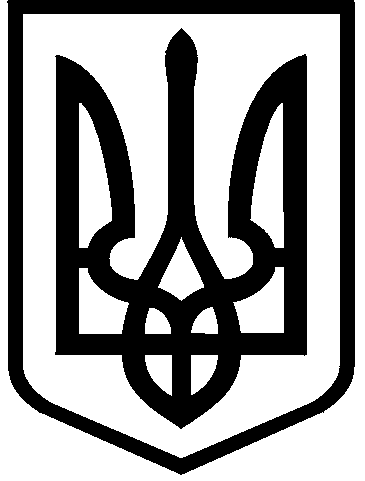 апаратвиконавчого органу київської міської ради(КИЇВСЬКої МІСЬКої ДЕРЖАВНої АДМІНІСТРАЦІї)управління інформаційного забезпечення та доступу до публічної інформаціївул. Хрещатик, 36, м. Київ 01044, тел. (044) 202-74-61, (044) 202-76-42е-пошта uizdpi@kievcity.gov.ua, e-пошта для запитів на публічну інформацію: zapyt@kma.gov.uaЄДРПОУ 3785336123.12.2020 р. 									До уваги ЗМІ!Днями у Печерському районі рятувальники-сапери Київської служби порятунку виявили 9 одиниць вибухонебезпечних предметівПід час супроводження земляних робіт у Печерському районі рятувальники-сапери КАРС «Київська служба порятунку» виявили 9 одиниць вибухонебезпечних предметів. Про це повідомляє Департамент муніципальної безпеки КМДА.Зокрема, виявлено:2 одиниці артилерійських снарядів – калібр 152 мм;5 одиниць артилерійських снарядів – калібр 76 мм;1 одиниця – 82 мм мінометна міна;1 одиниця – ручна граната. Вибухонебезпечні предмети були вивезені та знешкоджені саперами ДСНС.